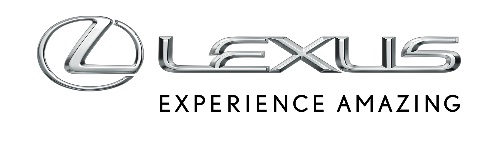 30 CZERWCA 2023ELEKTRYCZNY LEXUS RZ BOHATEREM KOMIKSU CENIONEGO RYSOWNIKA SALVY ESPINALexus RZ w roli głównej w komiksie uznanego na świecie rysownikaSalva Espin od 2007 roku jest autorem Marvel ComicsKomiks zatytułowany „Lexus RZ: Samochód, który przybył z przyszłości” liczy 48 stron i powstał w 2000 egzemplarzyLexus RZ jest pierwszym samochodem marki, który od podstaw został zbudowany jako auto elektryczne. Nowy SUV Lexusa ma dwa silniki o mocy 313 KM, nowy napęd DIRECT4 i liczne technologie, które pomagają zwiększyć zasięg auta. Innowacyjne rozwiązania oraz niepowtarzalny design Lexusa RZ stanowią inspirację dla osób ze świat kultury i sztuki. Samochód brał udział w spotach promujących superprodukcję Marvel Studios „Czarna Pantera. Wakanda w moim sercu”, a teraz stał się głównym bohaterem komiksu.Salva Espin to jeden z najbardziej cenionych ilustratorów na świecie. Od 2007 roku jest w ekipie Marvel Comics, a od 2012 roku jest jednym z oficjalnych rysowników antybohatera „Deadpool”. Ma swój charakterystyczny styl, który łączy realizm z humorem. I doskonale widać to w jego komiksie z Lexusem RZ w roli głównej.Akcja dystopijnego komiksu pt. „Lexus RZ: Samochód, który przybył z przyszłości” dzieje się w 2050 roku. Nick, główny inżynier Lexusa RZ, wykorzystał pełną moc samochodu, by przenieść się w czasie i stoczyć ostateczną walkę o odwrócenie zmian klimatycznych z istotą żywiącą się resztkami spalin. Komiks liczy 48 stron i zostanie wydrukowany w liczbie 2000 egzemplarzy na zlecenie hiszpańskie oddziału Lexusa.Lexus RZ idealnie pasuje do roli superbohatera walczącego o przyszłość planety. Samochód jest bezemisyjny, na pokładzie ma rozwiązania, które przyczyniają się do zmniejszenia zużycia energii jak ogrzewanie promiennikowe czy fotochromatyczny dach panoramiczny, a klienci mogą zamówić wegańską tapicerkę. Cały proces produkcyjny w legendarnej fabryce Motomachi został opracowany na podstawie nowych procedur, których celem jest zminimalizowanie skutków najbardziej emisyjnych procesów.